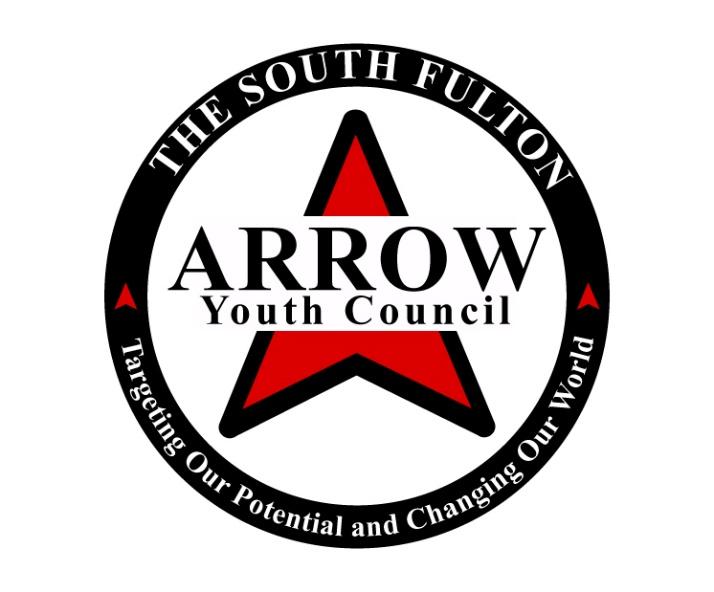 COLLEGE ROAD TRIP REGISTRATION FORM2022The South Fulton Arrow Youth Council is an entity of Eagles Economic Community Development CorporationSouth Fulton Arrow Youth Council (SFAYC) admits students of any race, color, nationality or ethnic origin and does not discriminate on the basis of race, religion, color, national or ethnic origin in administration of its educational policies, admissions policies, scholarship programs and other school administered programs.DO NOT LEAVE ANY SPACES BLANKApplication       Student’s Full Name______________________________________________________________________________    Date of Birth ______________________ Grade ___________________________________________________Age ______               Gender:  • Female • Male                                      Shirt size __________ Student’s email ___________________________________________________Student’s telephone _________________________________________________Parent/Guardian’ Name ____________________________________________      Parent’s email _____________________________________________________     Parent’s phone number_______________________________________________Street Address _________________________________________________________________________________City _____________________________________________     State __________       Zip _________________Telephone 			                            County ________________________________________Supplemental InformationHas this student ever experienced academic, behavior, emotional or attention difficulties and/or problems with drugs, alcohol, smoking, law enforcement agencies that required school suspension or expulsion or that resulted in discussion or referral for evaluation by a school official, psychologist or other professional?  • Yes   • No       Does your child have:1) 	Special educational needs? (reading, speech, gifted, ADD, ADHD, etc.)		__ Yes   __ No	Specialist involved: ___________________________	Phone: ______________________2)	Physical Limitations?	Health Professional involved: ___________________________	Phone: _______________3) 	Emotional or psychological needs (past or present treatment)?	Health Professional involved: ___________________________	Phone: _______________4)	Special medical conditions (severe food allergies, seizures, diabetes, scoliosis)? 	__ Yes   __ No	List Conditions 	________________________________________________________________	Medications	________________________________________________________________	Health Professional involved: ___________________________	Phone: _______________Parent InformationWho has legal custody?  ___________________________________________________________Father’s Information:				Mother’s Information:Name: __________________________________	Name: ______________________________Home Phone: ___________________________	Home Phone: _________________________Phone (w) ____________ Phone ( c)__________	Phone (w) ____________ Phone (c )_______          Employer ______________________________	Employer ____________________________Emergency InformationI give permission to the SFAYC staff to administer first aid, and in the event of an emergency, to seek emergency help for any emergency treatment needed for my child.  I understand and accept responsibility for all expenses incurred as a result of seeking emergency treatment.  I also understand that it is my responsibility to carry primary accident insurance. SFAYC staff will make every effort to contact me or my spouse before any action is taken.Parent’s Authorized Signature: _____________________________________________________________Parent/ Guardian to be contacted first: _______________________________________________________Home # ________________________  Pager # _____________________  Cell # ____________________Your family physician is: _________________________________________________________________Address: ______________________________________________________________________________Phone # ______________________________________________________________________________________Insurance Co. ____________________________________ Policy # _______________________________Group # ___________________________________ Phone # ____________________________________If the initial emergency contact cannot be reached, we will attempt to reach: Name _____________________________________________ Phone # ____________________________Address _______________________________________________________________________________Relationship _______________________________________________Name _____________________________________________ Phone # ____________________________Address _______________________________________________________________________________Relationship _______________________________________________Please note any medical concerns, medications, life threatening allergies, and other special instructions.Parent’s (Guardian’s) Signature   ___________________________________   Date    ______________Vehicle Emergency Medical Information Child's Name ______________________________________ Date of Birth ______________ Address ____________________________________________________________________ Father's Name _______________________________________________________________ Home Phone _____________________________________ Work Phone ________________ Mother's Name ______________________________________________________________ Home Phone _____________________________________ Work Phone ________________ Person to notify in an emergency and parents cannot be reached: Name ____________________________________ Phone ____________________________ Child's Doctor _____________________________ Phone ____________________________ Medical facility the center uses: Piedmont Fayette Hospital Address:  1255 Highway 54 West • Fayetteville, Georgia 30214 255 Highway 54 West • Fayetteville, Georgia 30214 1255 Highway 54 West • Fayetteville, Georgia 30214Child's Allergies _____________________________________________________________ Current prescribed medication __________________________________________________ Child's special needs and conditions _____________________________________________ In the event of an emergency involving my child, and if SFAYC cannot get in touch with me, I hereby authorize any needed emergency medical care. I further agree to be fully responsible for all medical expenses incurred during the treatment of my child. Child's Name ________________________________________________________________ Signature (Parent/Guardian) ____________________________________________________ DO NOT LEAVE ANY SPACES BLANK